Отчёт о проведении новогоднего утренника 2023 «Тётя Жмотя и Дед Мороз»     Этот праздник любит каждый,     Этот праздник каждый ждет,     Для детей он самый важный,     А зовется — Новый год!    Новый Год - это самый волшебный, веселый праздник, который  дети ждут, веря в сказку и чудо.     К новому году мы готовились заранее. Оформляли окна и группу к новому году, разучивали стихи, песни и танцы, украшали елочку. Каждый ребёнок, а также взрослый очень ждали этот весёлый и яркий праздник.     27 декабря в разновозрастной группе прошел новогодний утренник. Красиво украшенный зал, нарядная елка, подарки, Дед Мороз и Снегурочка, Фея и тётя Жмотя  ожидали наших детей. Ребята погрузились в мир чудес, приключений, невероятных превращений и сюрпризов. Дошколята танцевали, пели песни, читали стихотворения, водили хороводы, с удовольствием участвовали в играх и конкурсах. Дети получили массу положительных эмоций и долгожданные подарки из рук Деда Мороза и Снегурочки.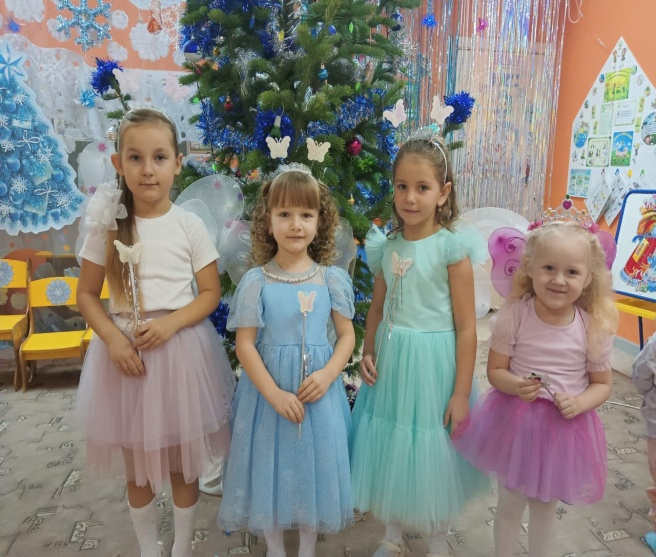 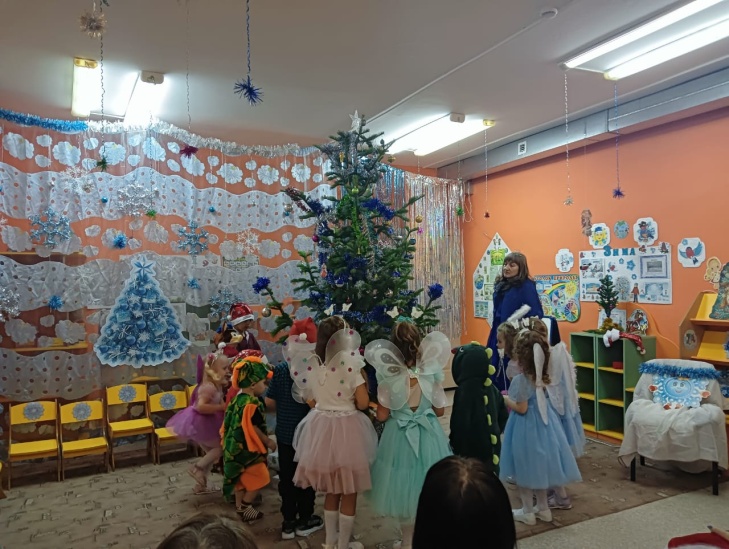 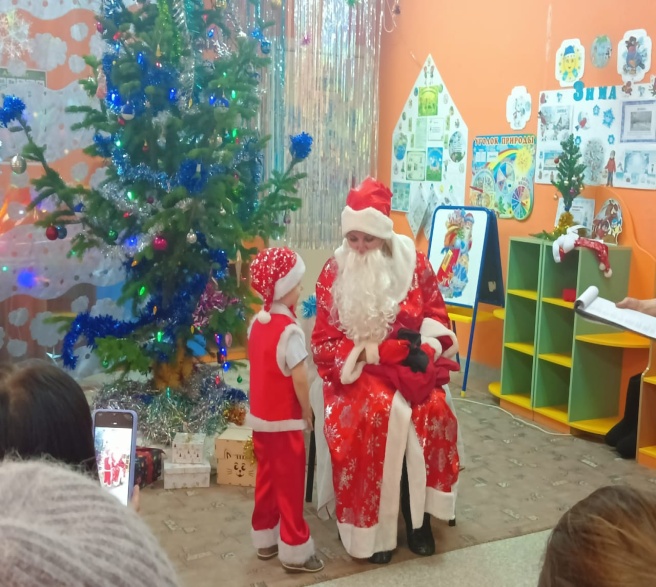 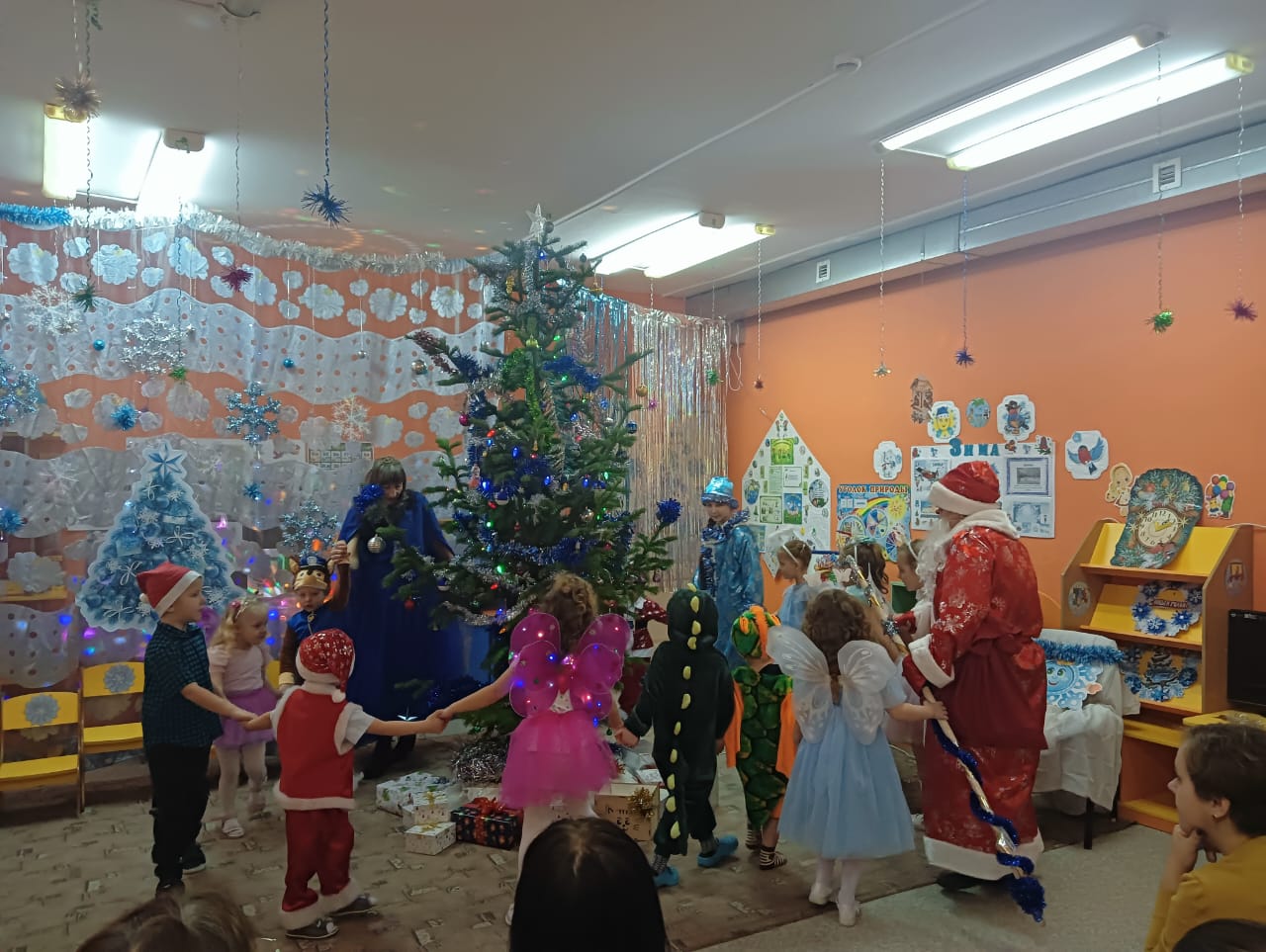 